с. Кичменгский ГородокО передаче осуществления полномочийВ соответствии с Федеральным законом от 06.10.2003 № 131-ФЗ «Об общих принципах организации местного самоуправления в Российской Федерации», Уставом района, Муниципальное Собрание РЕШИЛО: 1. Передать органам местного самоуправления муниципального образования Городецкое от органов местного самоуправления Кичменгско-Городецкого муниципального района часть осуществления полномочий по утверждению генеральных планов поселения, правил землепользования и застройки, утверждению подготовленной на основе генеральных планов поселения документации по планировке территории, (за исключением случаев, предусмотренных Градостроительным кодексом Российской Федерации, иными федеральными законами), а именно полномочия по внесению изменений в генеральный план на часть территории муниципального образования Городецкое, утвержденный решением Совета муниципального образования Городецкое от 04.04.2014 № 37.2. Для осуществления полномочий по внесению изменений в генеральный план на часть территории муниципального образования Городецкое, утвержденный решением Совета муниципального образования Городецкое от 04.04.2014 №37 передать из районного бюджета бюджету муниципального образования Городецкое денежные средства на канцелярские расходы в размере 500, 00 (пятьсот рублей 00 копеек).3. Администрации района в лице управления по имущественным отношениям, жилищно-коммунальному хозяйству и градостроительству администрации района заключить соответствующее соглашение с администрацией муниципального образования Городецкое. 4. Настоящее решение подлежит размещению на официальном сайте района в информационно-телекоммуникационной сети «Интернет». 5. Настоящее решение вступает в силу после его официального опубликования в районной газете «Заря Севера» и действует до 31.12.2018 года. Глава района                                                                                    Л.Н. Дьякова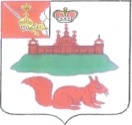 МУНИЦИПАЛЬНОЕ СОБРАНИЕКИЧМЕНГСКО-ГОРОДЕЦКОГО МУНИЦИПАЛЬНОГО РАЙОНАВОЛОГОДСКОЙ ОБЛАСТИМУНИЦИПАЛЬНОЕ СОБРАНИЕКИЧМЕНГСКО-ГОРОДЕЦКОГО МУНИЦИПАЛЬНОГО РАЙОНАВОЛОГОДСКОЙ ОБЛАСТИМУНИЦИПАЛЬНОЕ СОБРАНИЕКИЧМЕНГСКО-ГОРОДЕЦКОГО МУНИЦИПАЛЬНОГО РАЙОНАВОЛОГОДСКОЙ ОБЛАСТИРЕШЕНИЕРЕШЕНИЕРЕШЕНИЕот28.06.2018№76